A tegnapi feladatok:A mai feladatokban keverve lesznek a szorzások és osztások. Figyelj oda, hogy szorzásnál az eredmény nagyobb, míg osztásnál az eredmény kisebb szám lesz.A 8-as feladatban is azt kell figyelned, hogy  hány hellyel tolódott el a tizedesvessző. Pl. 0,48 .         = 480 a tizedesvessző a 4 előtt volt,most a 0 után van, vagyis 3 hellyel tolódott, vagyis 1000-rel szoroztuk.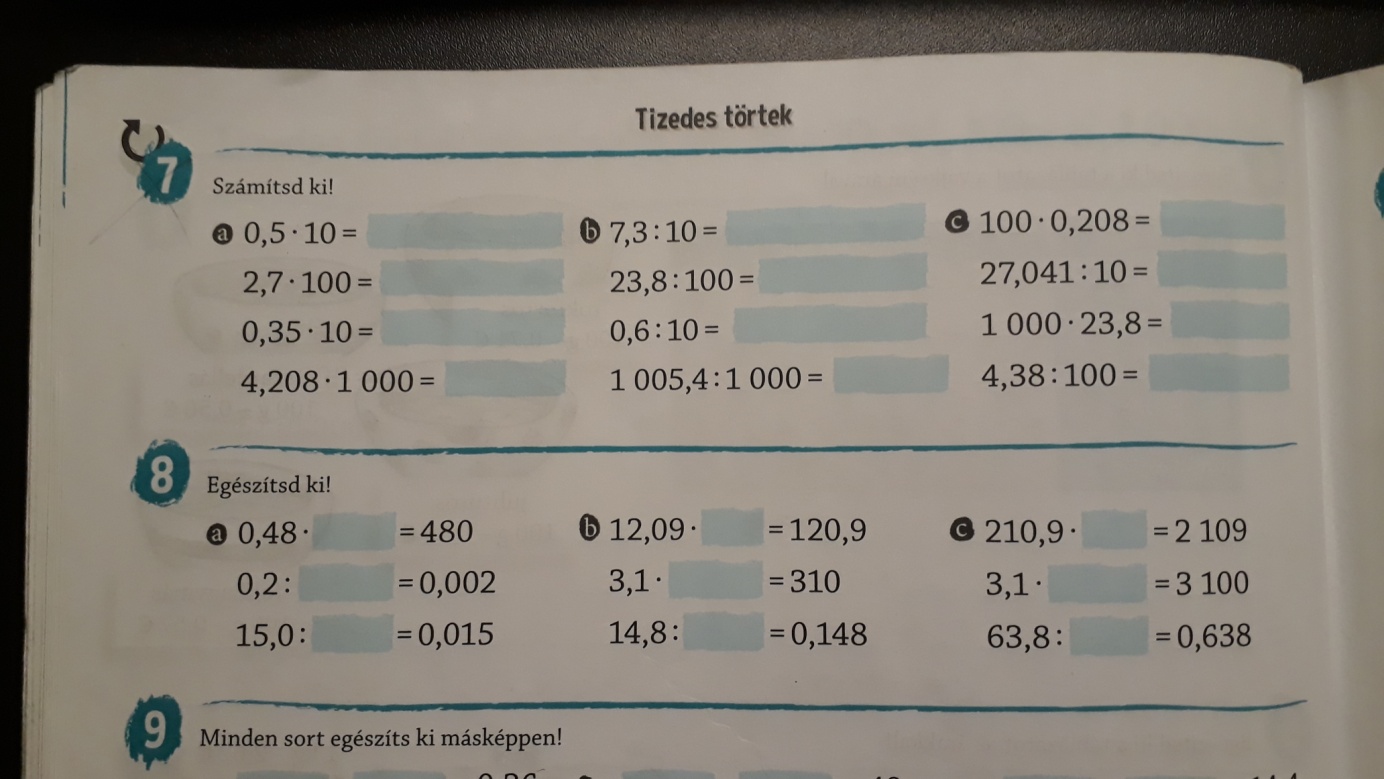 573,131,94,7634,56111,111: 1057,313,190,470,63,45611,1111: 1005,7310,3190,0470,060,34561,11111: 10000,57310,03190,00470,0060,034560,111111